郑大经管公司治理与金融高级研修班招生简章“纵观世界上著名的大企业、大集团，几乎没有哪一家不是在某种程度上通过收购兼并等资本运营手段而发展起来的，也几乎没有哪一家是完全通过内部积累发展起来的。”​
               ——诺贝尔经济学奖得主、美国著名经济学家乔治·斯蒂格勒【项目背景】后疫情时代，全球经济金融格局发生重大调整，在复杂多变的国际形势和充满不确定性的金融环境下，中国以及全球的金融体系都面临着创新变革的新挑战。尽管短期“寒冬出现”，但中国经济中长期前景向好也是各方共识之一。金融市场结构、产业结构和经济结构出现的显著变化，企业家该如何通过金融方式实现“破局”或新增长。
   凝聚全球金融智慧，培养未来世界商界领袖，深入研判疫情对全球经济格局的影响，把脉新经济发展机遇，解惑企业在不确定经济环境中面临的挑战，在防范化解金融风险的同时，实现企业财富与个人财富的保值与增值。深度落地企业及企业家个人关心的热点难点，实现新的发展阶段。【课程优势】专业学习平台：河南唯一“211工程”重点高校；汇聚全国顶尖师资；郑州大学丰富的学习资源。高端圈层资源：8000+实战董事长及高管精英、400+专业导师、全国各地校友联动。全方位系统课程：第一课堂：构筑金融知识地基；第二课堂：走进金融机构实战实操。【课程价值】第一课堂传统金融+创新金融融合；公司金融+个人财富兼顾；理论+实操结合；层层深入，系统全面第二课堂国内股权交易中心、证券机构、基金公司等金融机构实地学习现场实践课程内容， 专业导师现场点评学习衔接课程学习+实践提升：赋能自身成长，实现金融学识交流，智慧交锋，顺势而上【课程设置】【授课老师】何茂春：清华大学经济外交中心主任、博导，BOSS商学院首席专家。刘胜军：国家金融改革研究院院长、总理座谈会专家、陆家嘴论坛创始人之一。张云峰：上海股权托管中心党委书记、总经理。陆满平：平安证券投资银行总部执行总经理。朱少平：全国人大财经委法案室主任、北京大学财税法研究中心教授、中国政法大学破产法研究中心研究员。庞红：全国人大财经委法案室主任、北京大学财税法研究中心教授、中国政法大学破产法研究中心研究员。刘子军：一带一路国际合作发展（深圳）研究院特约研究员、深圳市国防教育促进会副会长、国防教育授课专家。刘东：一带一路国际合作发展（深圳）研究院特约研究员、深圳市国防教育促进会副会长、国防教育授课专家。房西苑：著名国际投资融资顾问,曾任美国CAPITALHOUSE投资集团驻中国首席代表,曾服务于高盛投资银行、第一波士顿投资银行。王凯立：美国犹他州立大学经济学博士台湾经济学会财务委员、多家上市公司独立董监事暨审计委员。丁志国：吉林大学商学院金融学教授,博士生导师长春市证券投资研究会副会长兼秘书长中央电视台经济频道《理财教室》主讲人。【招生对象】1、上市公司、拟上市公司、高新科技创新型企业等标杆性企业的董事长、 CEO、总经理或合伙人（30%以上股权并且可以查到）； 
2、政府、事业单位和国企领导，各大高校正副教授，社会知名人士； 3、投融资项目负责人、私募股权投资基金公司的项目负责人、律师事务所及会计师事务所高级管理人员、银行、证券、担保、租赁公司及投资银行的高级管理人员。【入学资料】1、填写申请表一份；2、最高学历证书的复印件二份；企业营业执照复印件二份；3、身份证复印件二份；蓝底免冠近照二寸 2 张。【报名流程】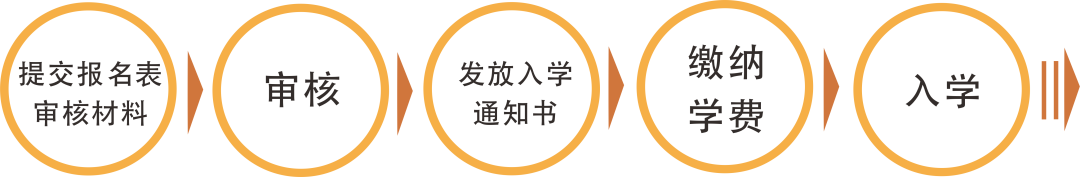 【学制学费】学费：36800元/人，课程期间的食宿、游学及班级活动费用自理
学制：1年，分阶段授课。每月上课一次，每次集中授课2天（周末） 模块一 宏观经济  模块二 股权结构与股权激励世界经济形势分析中美贸易战的背景与逻辑中国经济转型升级的机遇与痛点中国宏观经济与宏观调控政策分析热点行业解读 新常态的产业机遇股权激励类别和适用条件股权激励设计与案例分析公司股权布局方式股权分配的底线与“防火墙”创始人保护机制与股东考核机制以股权结构为基础的创新型融资模式模块三  商业模式设计模块四  企业并购与重组什么是商业模式典型商业模式案例解析设计商业模式的必备知识商业模式设计与谋划要点商业逻辑框架搭建商业模式的战略选择公司估值方法并购重组的策略并购重组需要关注的风险及应对文化的冲突与整合应对并购重组中的估值 重组借壳上市资本运作模块五 私募股权与证券投资模块六  财税管理 私募股权基金行业的宏观分析私募股权基金的运作方式及获利模式解析资本市场私募股权基金法律与政策解析私募股权基金的项目选择与投融资操作私募股权投资基金的组织形式私募基金的投后管理与股权增值企业经营的本质资产负债表、利润表、现金流量表解读企业成本管理与企业预算管理税务筹划体系的建立所得税与增值税纳税的具体操作企业兼营不同税率、应税和免税项目案例分析模块七  互联网金融 模块八  资本市场与上市新型金融业务模式的发展历程多层次金融体系变革下的金融架构数字货币的影响与变革资本市场概论股票与上市交易上市辅导与操作中外资本市场差异模块九 金融风险管理与商法模块十 投资心理学 金融风险的种类金融风险的产生与效应金融风险管理概述及价值 投资者非理性心理分析行为金融学与传统金融理论的区别行为金融学的主要理论模型模块十一 索罗斯投资哲学 模块十二  金融衍生品分析 准确把握宏观经济走势市场波动中实现自保索罗斯“三不”投资原则金融衍生品概论国际金融衍生品市场的发展现状及其影响投资配置策略选修课选修课从企业家到企业投资家战略国学智慧与企业管理领导力建设国内外投资案例解读多层次资本市场体系与科创板商务路演观摩与实战